
13 November 2023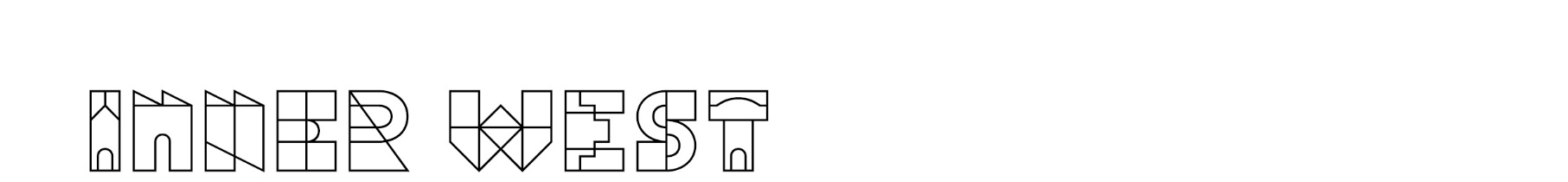 «AddressBlock»«AddressBlock»«AddressBlock»Dear Owner/ResidentHave your say Improving Parking in Newtown and EnmoreCouncil is developing a Parking Strategy to improve parking in Newtown and Enmore.  The study area is generally bounded by Liberty Street, Kingston Road, Denison Street, Lennox Street, Church Street, King Street, Lord Street and Edgeware Road, including the Enmore Road Special Entertainment Precinct as detailed on the attached map.The aim of the study is to:Understand the current parking situation and issuesConsider the needs of the community to manage parkingDevelop an effective parking management strategyHave your sayLocal knowledge and experience of parking in your neighbourhood is invaluable to this work. You can provide feedback in the following ways: Online at yoursay.innerwest.nsw.gov.au or scan the QR code below Email to daniela.kiproff@innerwest.nsw.gov.auPost to c/o Daniela Kiproff, Inner West Council, Po Box 14, Petersham NSW 2029Call us on 02 9392 5321The last day to complete the survey is Sunday 10 December 2023.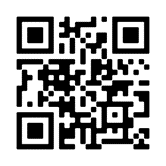 Who should complete the survey?We would like to hear form schools, residents, business owners, workers, and visitors to the area.  What happens next?Your feedback, along with a review of parking and data will be used to develop a draft local Parking Strategy for Newtown and Enmore.EnquiriesShould you have any questions or require a hardcopy of the feedback form mailed to you contact Council’s Traffic and Transport Liaison Officer Daniela Kiproff on 02 9392 5321 or daniela.kiproff@innerwest.nsw.gov.au.Yours sincerely,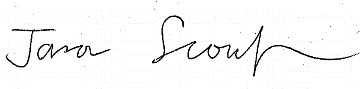 Jason Scoufis | Coordinator Traffic Studies & Road Safety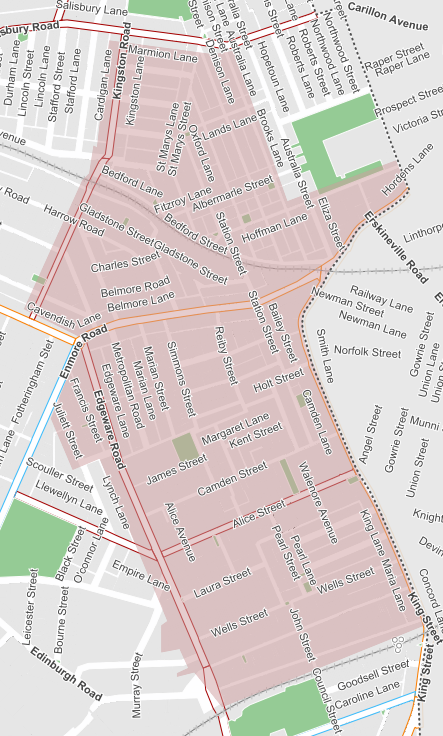 